Publicado en Madrid el 24/01/2024 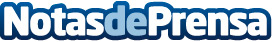 SunMedia Group se convierte en EXTEA partir de este 2024, SunMedia Group operará bajo el nombre de EXTE, resultado de la integración de tres empresas: SunMedia, Rich Audience y AdPone. Bajo el liderazgo de Fernando García, EXTE tiene el objetivo de convertirse en la AdTech de referencia en soluciones Open Web a nivel internacionalDatos de contacto:Mónica EscobarTrescom662018925Nota de prensa publicada en: https://www.notasdeprensa.es/sunmedia-group-se-convierte-en-exte_1 Categorias: Nacional Comunicación Marketing Innovación Tecnológica Actualidad Empresarial http://www.notasdeprensa.es